7. 10. 2014	Hotel GRAND BEST WESTERN, BEROUN (náměstí Marie Poštové 49, Beroun)Jméno a příjmení:	     Název společnosti:	     IČ:	     Fakturační adresa:	     Kontaktní telefon:	     	E-mail: 	     	Mám zájem o ubytování    	 ANO	  NE 	(zaškrtněte jednu možnost)Účastnický poplatek za jednu osobu činí 2.990,- Kč bez DPH. V ceně je zahrnuto ubytování na jednu noc včetně snídaně, malé občerstvení v průběhu dne (včetně nápojů), 1x oběd a vstup na slavnostní večer s rautem a společenským programem.Účastnický poplatek za jednu osobu bez ubytování činí 1.990,- Kč bez DPH. V ceně je zahrnuto malé občerstvení v průběhu dne (včetně nápojů), 1x oběd a vstup na slavnostní večer s rautem a společenským programem.Ubytování je zajištěno ve dvoulůžkovém pokoji. V případě požadavku na samostatný pokoj Vám bude účtován příplatek ve výši 1.000,- Kč bez DPH. O požadavku na samostatný pokoj nás s předstihem informujte.Platbu ve výši 2.990,- Kč + 21% DPH, tj. celkem 3.618,- Kč za variantu včetně ubytování nebo ve výši 1.990,- Kč + 21% DPH, tj. celkem 2.408,- Kč za variantu bez ubytování (nebo násobek dle počtu přihlášených osob) uhraďte na základě faktury, kterou Vám obratem zašleme. Věnujte prosím pozornost číslu účtu pro tuto platbu. Pro platby účastnických poplatků je určen účet ČSZM číslo 43 905 504/0600. Jako variabilní symbol slouží IČ Vaší společnosti.Uzávěrka přihlášek je 20. září 2014Účastníci budou evidováni podle pořadí doručených přihlášek, přihlášeným účastníkům bude na kontaktní e-mail zasláno potvrzení o doručení. Za přihlášeného účastníka lze v případě jeho neúčasti vyslat náhradníka. Při neúčasti se účastnický poplatek nevrací! Odesláním přihlášky přihlášený účastník souhlasí se zpracováním osobních údajů podle zákona číslo 101/2000 Sb. , o ochraně osobních údajů a o změně některých zákonů, ve znění pozdějších předpisů.ČESKÝ SVAZ ZPRACOVATELŮ MASA, Libušská 319, 142 00 Praha 4 - Písnice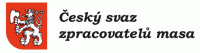 telefon: +420 244 092 405 / mobil: +420 724 258 003 /  Fax : +420 244 092 405E-mail: sekretariat@cszm.cz